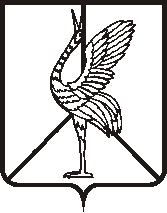 Администрация городского поселения "Борзинское"ПОСТАНОВЛЕНИЕ   « 30 »  декабря 2019г.                                                                                    № 743 «а»город Борзя«Об утверждении Порядка формирования спортивных сборных команд муниципального бюджетного учреждения физической культуры и спорта «Олимп» администрации городского поселения «Борзинское» и их обеспечение	В   соответствии   со статьей 8, Федерального закона от 4 декабря 2007 года № 329-ФЗ «О физической культуре и спорте в Российской Федерации», Федеральным   Законом  от 06.10.2003 г.   №  131-ФЗ  «Об общих  принципах  организации  местного  самоуправления  в    Российской Федерации», статьями 37, 38 Устава  городского  поселения «Борзинское», администрация городского поселения «Борзинское» постановляет: 1. Утвердить прилагаемый Порядок финансирования за счет средств бюджета городского поселения «Борзинское» физкультурных и спортивных мероприятий, включенных в календарный план физкультурных и спортивных мероприятий муниципального бюджетного учреждения физической культуры и спорта «Олимп».2.   Настоящее постановление вступает в силу на следующий день после дня его официального опубликования в периодическом печатном издании газете «Даурская новь» и обнародования на специально оборудованном стенде в фойе 1 этажа административного здания администрации городского поселения «Борзинское» по адресу: г.Борзя, ул. Савватеевская, 23.3.  Настоящее постановление подлежит размещению на официальном сайте городского поселения «Борзинское» в информационно-телекоммуникационной сети «Интернет» (wwwHYPERLINK "http://www.борзя-адм.рф/".борзя-адм.рф).Глава городского поселения «Борзинское»                                                    С.А. РусиновПриложениек постановлению администрациигородского поселения «Борзинское»от «___»  декабря 2019 г. № ___ПОРЯДОКФОРМИРОВАНИЯ СПОРТИВНЫХ СБОРНЫХ КОМАНД МБУ ФК и С «ОЛИМП» АДМИНИСТРАЦИИ ГОРОДСКОГО ПОСЕЛЕНИЯ «БОРЗИНСКОЕ» И ИХ ОБЕСПЕЧЕНИЕОбщие положения1.1 Данный порядок разработан в соответствии со статьей 8 Федерального закона "О физической культуре и спорте в Российской Федерации", Постановлений Правительства Забайкальского края от 26.07.2012 N 316, от 18.06.2013 N 252, от 17.12.2013 N 527, от 04.03.2015 N 80, от 22.05.2018 N 200) и статьей 2 Закона Забайкальского края от 1 апреля 2009 года N 153-ЗЗК "О физической культуре и спорте в Забайкальском крае" и в целях формирования спортивных сборных команд городского поселения «Борзинское». 1.2 Сборные команды по различным видам спорта формируются в целях подготовки и участия в чемпионатах, кубках и первенствах, турнирах Забайкальского края, межмуниципальных и межрегиональных соревнованиях, официальных открытых соревнованиях других регионов, всероссийских спортивных и физкультурных мероприятиях (далее - спортивные мероприятия) для завоевания передовых позиций на региональной, межрегиональной и всероссийской спортивной арене, участия в них от имени городского поселения «Борзинское» 1.3 Сборные команды формируются по различным видам спорта, включенным во Всероссийский реестр видов спорта и подразделяются на:А) Сборные команды городского поселения «Борзинское» по командным игровым видам спорта;Б) Сборные команды городского поселения «Борзинское» по индивидуальным видам спортаВ) Сборные команды городского поселения «Борзинское» лиц с ограниченными возможностями здоровья и инвалидов;1.4 Отдельный спортсмен, являющийся членом сборной команды и направленный для участия в спортивных мероприятиях от имени городского поселения «Борзинское», приравнивается к сборной команде.1.5 Состав спортивной сборной команды и финансовые затраты на участие этой команды в спортивном мероприятии определяются в каждом случае отдельным приказом директора Муниципального бюджетного учреждения физической культуры и спорта «Олимп» (далее – Учреждение ) II. Цели и задачи формирования спортивных сборных команд2.1. Основной целью при формировании сборных команд является развитие физической культуры и спорта, развитие спорта высших достижений, создание конкурентоспособных команд по различным видам спорта для участия в спортивных мероприятиях и делегирование лучших представителей из числа спортсменов городского поселения «Борзинское» в спортивные сборные команды Забайкальского края, Дальневосточного  федерального округа и Российской Федерации по различным видам спорта.2.2. Задачами сборных команд являются:- подготовка и успешное выступление на спортивных соревнованиях;- повышение престижа спорта;- совершенствование мастерства ведущих спортсменов городского поселения «Борзинское».- вовлечение подрастающего поколения в систематические занятия спортом.III. Состав сборных команд, порядок их формирования3.1. Сборной командой является коллектив спортсменов, тренеров, иных привлеченных специалистов, обеспечивающих качественную подготовку и выступление спортсменов - членов сборной команды на спортивных соревнованиях.3.2. Сборные команды формируются учреждением на основании предложений (положений) федераций по видам спорта, культивирующих соответствующие виды спорта, возрастные группы и численный состав определяется в соответствии с Единой всероссийской классификацией.3.3. Сборные команды могут формироваться как для осуществления постоянного учебно-тренировочного процесса и участия в спортивных мероприятиях, так и для участия в отдельных конкретных спортивных соревнованиях.3.4. Членом сборной команды может стать спортсмен, имеющий высокую спортивную подготовку, занимающий призовые места на первенствах и чемпионатах города, показывающий стабильно высокие результаты на других официальных спортивных соревнованиях.3.5. В состав сборной команды по адаптивному виду спорта может стать спортсмен - инвалид или спортсмен с ограниченными возможностями здоровья, регулярно занимающийся спортом и являющийся победителем или призером соревнований по соответствующему виду спорта  или других официальных спортивных соревнований среди спортсменов-инвалидов или спортсменов с ограниченными возможностями здоровья.3.6. В состав сборных команд включаются также тренеры, иные привлеченные специалисты, необходимые для обеспечения качественной подготовки и выступления сборной команды на спортивных соревнованиях.3.7. Численный состав сборной команды для участия в спортивных мероприятиях определяется, исходя из условий допуска команды к вышестоящим спортивным мероприятиям.3.8. Возрастные группы и численный состав для формирования спортивных сборных команд определяются в соответствии с Единой всероссийской классификацией, утвержденной в порядке, установленном законодательством Российской Федерации.IV. Права и обязанности спортсменов сборных команд4.1. Спортсмены сборной команды имеют право:- участвовать в учебно-тренировочных мероприятиях и спортивных соревнованиях;- пользоваться  муниципальными спортивными сооружениями, оборудованием, инвентарем, спортивной и парадной формой;- получать спортивную и парадную форму;- быть представленными в установленном порядке к получению спортивных разрядов и спортивных званий при выполнении норм и требований Единой всероссийской спортивной классификации, а также к награждению дипломами и грамотами, другими наградами за высокие спортивные достижения;- за высокие спортивные достижения получать денежные стипендии и иные вознаграждения, предусмотренные постановлением правительства Забайкальского края;- на осуществление иных прав в соответствии с законодательством Российской Федерации.4.2 Спортсмены сборной команды обязаны:1) достойно представлять городское поселение на спортивных мероприятиях;2) участвовать в спортивных соревнованиях, повышать свое спортивное мастерство;3) выполнять индивидуальные планы подготовки, тренировочные и соревновательные задания, требования и рекомендации тренерского состава, врачей;4) соблюдать требования безопасности во время участия в физкультурных мероприятиях и спортивных мероприятиях, учебно-тренировочных мероприятиях и при нахождении на объектах спорта;5) не использовать допинговые средства, в установленном порядке соблюдать прохождение обязательного допингового контроля;6) соблюдать этические нормы в области спорта;7) соблюдать положения (регламенты) о физкультурных мероприятиях и спортивных соревнованиях, в которых они принимают участие, и требования организаторов таких мероприятий и соревнований;8) соблюдать санитарно-гигиенические требования, медицинские требования, регулярно проходить медицинские обследования в целях обеспечения безопасности занятий спортом для здоровья;9) исполнять иные обязанности в соответствии с законодательством Российской Федерации.4.3. Вопросы нарушения спортивной дисциплины спортсменом сборной команды рассматриваются в учреждении.4.4. Спортсмен сборной команды может быть отчислен из сборной команды за снижение спортивных результатов, систематическое невыполнение индивидуального плана и установленных нормативов, применение запрещенных препаратов (допинга).V. Руководство и организация работы в сборных командах5.1. Руководство сборной командой по соответствующему виду спорта на правах единоначалия осуществляет  тренер, инструктор по спорту который назначается приказом директора Учреждения.5.2. Тренер, инструктор по спорту несет ответственность за уровень подготовки и результаты выступления на спортивных соревнованиях спортсменов сборной команды, реализацию планов подготовки, организацию учебно-тренировочных сборов и участие в спортивных мероприятиях, за воспитательную работу и психологический климат в сборной команде.5.3. Личный тренер спортсмена сборной команды может быть в установленном порядке привлечен в сборную команду на период централизованной подготовки и участия в спортивных мероприятиях. Участие личного тренера в работе сборной команды может рассматриваться как повышение квалификации и учитываться при присвоении ему почетных званий.5.4. Тренеры и иные привлеченные специалисты сборных команд имеют право:1) на обеспечение в установленном порядке компенсационными выплатами стоимости проживания, питания, проезда, спортивной формой для выполнения работ на централизованных учебно-тренировочных сборах и выездах на спортивные мероприятия;2) на получение иных вознаграждений, предусмотренных муниципальными правовыми актами, за высокие спортивные результаты;3) на представление к наградам за высокие спортивные достижения спортсменов, присвоение званий, награждение знаками отличия, дипломами и грамотами в установленном порядке.5.5. Тренеры и иные привлеченные специалисты сборных команд обязаны:1) постоянно повышать свою профессиональную квалификацию;2) обеспечивать современный организационный и методический уровень тренировочного процесса, оперативное и перспективное планирование на основе анализа прошедших этапов подготовки и участия в спортивных соревнованиях сборной команды и отдельных спортсменов;3) стремиться к поступательному совершенствованию мастерства спортсменов, избегая форсирования спортивной формы спортсменов;4) стремиться к завоеванию сборными командами призовых мест на спортивных соревнованиях;5) своим личным примером стремиться к созданию в сборной команде атмосферы товарищества, делового соперничества, уважительного отношения к обслуживающему персоналу сборной команды, судьям, зрителям;6) накапливать и передавать опыт в сфере методики подготовки и достижений научно-методического и медико-биологического обеспечения новым поколениям тренеров и спортсменов сборных команд.VI. Материально – техническое обеспечение спортивных сборных команд6.1. Материально - техническое обеспечение спортивных сборных команд осуществляется согласно норм расходов материально – технического обеспечения спортивных сборных команд (Приложение №1), за счет средств бюджета городского поселения «Борзинское» (далее - Учредитель) в пределах выделенных ассигнований, от приносящей доход деятельности, других источников не запрещенных законодательством РФ 6.2. К расходам на материально-техническое обеспечение сборных команд по видам спорта относятся:1) компенсация стоимости питания в пути и в дни проведения спортивных мероприятий;2) компенсация стоимости проживания, в том числе бронирования мест проживания;3) компенсация стоимости провоза спортивного инвентаря;4) компенсация стоимости расходов на питание, проживание, аренду спортсооружений при проведении централизованных учебно-тренировочных сборов;5) компенсация стоимости проезда лиц, включенных в состав сборных команд, до места проведения спортивных мероприятий и обратно, в том числе бронирование билетов;6) приобретение спортивной формы, обуви и индивидуального инвентаря;7) аренда спортивных сооружений, в том числе оплата услуг по предоставлению спортивных сооружений, плавательных дорожек и так далее;8) аренда автотранспорта;9) обеспечение фармакологическими, восстановительными средствами, витаминными препаратами, медикаментами общего лечебного назначения, прохождение медицинского и антидопингового обследования;10) прочие расходы, предусмотренные действующим законодательством, а также положениями (регламентами) о проведении официальных спортивных мероприятий.6.3. Расходование средств на обеспечение сборных команд осуществляется по статьям расходов, предусмотренным настоящим Порядком, и в объемах, предусмотренных бюджетной сметой на эти цели.6.4. Основанием для расходования средств на каждое мероприятие является приказ директора Учреждения с утвержденной сметой расходов при согласовании с Администрацией городского поселения «Борзинское». 	6.5. Ответственность за своевременную отчетность по расходованию средств возложена на получателя средств (тренера, инструктора по спорту).6.6. Контроль целевого расходования средств осуществляется Администрацией городского поселения «Борзинское», иными контролирующими органами в рамках своих полномочий.VII. Порядок обеспечения сборных команд7.1. Финансовое обеспечение сборных команд предусматривается для участия в физкультурных мероприятиях и спортивных мероприятиях (далее - мероприятия), включенных в Календарный план физкультурных и спортивных мероприятий муниципального учреждения физической культуры и спорта «Олимп».7.2. Под мероприятиями понимаются: чемпионаты, кубки и первенства, турниры, региональные и межрегиональные соревнования, официальные открытые соревнования других регионов, всероссийские спортивные и физкультурные мероприятия, а также массовые физкультурно-оздоровительные и спортивные праздники, фестивали, смотры-конкурсы, семинары и другие подобные мероприятия, проводимые на территории Забайкальского края, иных субъектов Российской Федерации.7.3. Порядок формирования определяет финансовое обеспечение сборных команд, в том числе в период их подготовки и во время участия в спортивных мероприятиях.7.4. Основные правила и финансовые условия проведения мероприятий устанавливаются в положениях (регламентах) о проведении мероприятий.7.5. Направление сборных команд на мероприятие осуществляется на основании положения (регламента) о соревнованиях, либо официального приглашения (вызова) со стороны организации, проводящей мероприятие.7.6. Учреждение при согласовании с Администрацией городского поселения «Борзинское»  имеет право вносить изменения в заявленные мероприятия, а также перераспределять средства, предусмотренные на них в пределах утвержденных лимитов бюджетных ассигнований, в соответствии с Нормативами финансирования спортивных сборных команд 7.7. Нормативы финансирования мероприятий разрабатываются с учетом сложившихся на территории Забайкальского края цен и действующих тарифов, обеспечивающих наиболее экономичное и рациональное использование бюджетных средств, и являются неотъемлемой частью настоящего порядка.VIII. Финансовое обеспечение мероприятий8.1. Финансовое обеспечение мероприятий осуществляется за счет средств местного бюджета, предусмотренных на финансовый год и плановый период, иных источников.8.2. К финансированию принимаются расходы, связанные:1) с участием спортивных сборных команд в официальных мероприятиях на территории Забайкальского края;2) с участием спортивных сборных команд в мероприятиях, проводимых за пределами Забайкальского края, 8.3. С представителями федераций по видам спорта, тренерами или спортсменами сборных команд могут быть заключены агентские договоры о полной материальной ответственности, в соответствии с которыми Учреждение может выдавать данному лицу в подотчет денежные средства на проезд, проживание и питание членов спортивных сборных команд. Организации и физические лица, выполняющие определенные агентскими договорами функции по подготовке и участию спортсменов, членов сборных команд в спортивных мероприятиях, осуществляют расходование средств в соответствии со сметой, согласованной с Администрацией городского поселения «Борзинское» и утвержденной приказом директора Учреждения. Финансовый отчет о проведении спортивного мероприятия (участии в мероприятии) представляется в Учреждение физическим лицом в трехдневный срок.8.4. Компенсационные выплаты спортсменам, инструкторам по спорту, тренерам, работникам для проведения учебно-тренировочных сборов и участия в спортивных соревнованиях за пределами городского поселения, производятся с авансированием 100% в соответствии с предварительно согласованной и утвержденной сметой стоимости расходов. Фактические расходы подтверждаются соответствующими документами, прилагаемыми к авансовому отчету, который предоставляется в бухгалтерию. Компенсация расходов на питание членов сборных команд в дни проезда и в дни проведения мероприятий производится по отчетной ведомости, согласно нормам.IX. Расходование средств, направленных на обеспечение сборных команд9.1. Мероприятия, проводимые на территории Забайкальского края:1) Для получения средств на финансовое обеспечение спортивных сборных команд, на мероприятия, проводимые на территории Забайкальского края, необходимо предоставить положение (регламент), иной документ, определяющий место, сроки и условия проведения мероприятия.2) Для командирования (направления) сборных команд на мероприятие в установленном порядке:- издается приказ директора Учреждения, включающий сроки проведения мероприятия, количественный состав участников и перечень расходов, подлежащих финансированию;- согласовывается с Администрацией городского поселения «Борзинское» и утверждается Учреждением смета расходов с указанием конкретного объема средств, направленных на командирование (направление) спортивных сборных команд на мероприятие.9.2. Мероприятия, проводимые за пределами Забайкальского края:1) для получения средств на финансовое обеспечение спортивных сборных команд на мероприятия, проводимые за пределами Забайкальского края, спортсмену, тренеру или представителю сборной команды необходимо представить в Учреждение следующие документы:- положение (регламент), иной документ, определяющий место, сроки и условия проведения мероприятия;- письменное обоснование необходимости участия в мероприятии. Обоснованием может является отсутствие необходимых условий для совершенствования подготовки спортсменов на территории Забайкальского края, отсутствие на территории Забайкальского края необходимого уровня соревнований либо соперников, необходимых для совершенствования соревновательной подготовки спортсменов;2) для командирования (направления) на мероприятия сборных команд в установленном порядке:
- издается приказ директора Учреждения, включающий сроки проведения мероприятия, количественный состав участников и перечень расходов, подлежащих финансированию;
- Согласовывается с Администрацией городского поселения «Борзинское»  и утверждается директором Учреждения  смета расходов с указанием конкретного объема средств, направленных на командирование (направление) спортивных сборных команд на мероприятие.9.3. Расходование средств  бюджета на проведение мероприятий среди спортсменов-инвалидов осуществляется в соответствии с Нормативами финансирования спортивных сборных команд.____________________________________________________Приложение № 1к Порядку формирования спортивныхсборных команд МБУ ФК и С «Олимп»администрации городского поселения«Борзинское» и их обеспечение1. НОРМАТИВЫ ФИНАНСИРОВАНИЯ СПОРТИВНЫХ СБОРНЫХ КОМАНД ГОРОДСКОГО ПОСЕЛЕНИЯ «БОРЗИНСКОЕ» В ЧАСТИ КОМПЕНСАЦИИ СТОИМОСТИ РАСХОДОВ ПО НАЙМУ ЖИЛОГО ПОМЕЩЕНИЯРасходы по найму гостиниц (жилых помещений) производятся по фактической стоимости, но не выше утвержденного норматива.2. НОРМАТИВЫ ФИНАНСИРОВАНИЯ СПОРТИВНЫХ СБОРНЫХ КОМАНД  НА ВОЗМЕЩЕНИЕ СТОИМОСТИ 1 ЧЕЛОВЕКО-ДНЯ ПРИ ПРОВЕДЕНИИ ЦЕНТРАЛИЗОВАННЫХ УЧЕБНО-ТРЕНИРОВОЧНЫХ СБОРОВ (ПИТАНИЕ, ПРОЖИВАНИЕ, АРЕНДА СПОРТСООРУЖЕНИЙ3. НОРМАТИВЫ ФИНАНСИРОВАНИЯ СПОРТИВНЫХ СБОРНЫХ КОМАНД В ЧАСТИ КОМПЕНСАЦИИ СТОИМОСТИ РАСХОДОВ ПО ПРОЕЗДУ К МЕСТУ ПРОВЕДЕНИЯ МЕРОПРИЯТИЙ И ОБРАТНО ДО МЕСТА ПОСТОЯННОГО ПРОЖИВАНИЯ<*> Расходы на авиатранспорт могут приниматься только при выезде за пределы Дальневосточного федерального округа.В расходы по проезду к месту проведения мероприятий и обратно до места постоянного проживания участников мероприятий и по проезду из одного населенного пункта в другой включаются:- расходы по проезду транспортом общего пользования соответственно к станции, автовокзалу, аэропорту и от станции, автовокзала, аэропорта (если они находятся за чертой населенного пункта) при наличии документов (билетов), подтверждающих эти расходы;- расходы по оплате страхового взноса на обязательное личное страхование пассажиров на транспорте;- расходы по оплате услуг по оформлению проездных документов и предоставлению в поездах постельных принадлежностей, в том числе расходы по оплате провоза багажа.4. НОРМАТИВЫ ФИНАНСИРОВАНИЯ СПОРТИВНЫХ СБОРНЫХ КОМАНД НА ПРИОБРЕТЕНИЕ ЭКИПИРОВОЧНОЙ СПОРТИВНОЙ ФОРМЫ, ОБУВИ И ИНДИВИДУАЛЬНОГО ИНВЕНТАРЯПраво пользования экипировочной спортивной формой имеют спортсмены, тренеры, представители команд, руководители команд, лица, представляющие городское поселение в составах сборных команд Забайкальского края, ДФО, Российской Федерации, и спортивные судьи.5. НОРМАТИВЫ ФИНАНСИРОВАНИЯ СПОРТИВНЫХ СБОРНЫХ КОМАНД НА ОБЕСПЕЧЕНИЕ АВТОТРАНСПОРТОМПроводящие соревнования организации имеют право за счет собственных, спонсорских и прочих привлеченных средств производить доплату к установленным расходам на обеспечение автотранспортом участников спортивных мероприятий.Аренда автотранспорта не должна превышать 10 часов в день.Стоимость услуг по аренде всех спортивных сооружений рассматривается при наличии расчета стоимости одного часа услуг.Стоимость услуг по обеспечению спортивных мероприятий электронно-техническим оборудованием и контрольно-измерительными приборами производится по предоставлению поставщиком услуг сведений или расценок с подробной расшифровкой предоставляемых услуг.Оплата аренды автотранспорта (автобусов, микроавтобусов, грузовых автомобилей, и др.), а также расходов на услуги по радиоусилению, на приобретение спортивного инвентаря производится с учетом сложившихся на территории Забайкальского края цен, обеспечивающих наиболее рациональное использование средств.N п/п Место проведения Расходы на проживание 1 человека в день, рублей 1.Территория Забайкальского края в размере стоимости одноместного стандартного номера или стоимости 1 места в стандартном двухместном номере, но не более 1000,00 2.За пределами Забайкальского края в размере стоимости одноместного стандартного номера или стоимости 1 места в стандартном двухместном номере, но не более 1500,00 Место проведения Стоимость 1 человеко-дня, рублей Учебно-тренировочные сборы, проводимые на спортивных объектах в субъектах Российской Федерации, в том числе в Забайкальском крае. до 1500,00 N п/п Вид транспорта Норматив 1.Автомобильный транспорт По фактическим расходам, подтвержденным соответствующими документами 2.Железнодорожный транспорт По фактическим расходам, подтвержденным соответствующими документами, но не более стоимости проезда в плацкартном вагоне 3.Авиатранспорт <*>По фактическим расходам, подтвержденным соответствующими документами, но не более стоимости авиабилета экономического класса Уровень спортивных мероприятий Норма расходов (в рублях) (зимние виды спорта)Норма расходов на одного (в рублях) (летние виды спорта)Всероссийские до 10000 до 6000 Региональные до 5000 до 3000 Наименование спортивных мероприятий Вид транспорта Место проведения Стоимость аренды в час, рублей 1 2 3 4 Всероссийские, региональные, межмуниципальные физкультурно-спортивные мероприятия Автобус Забайкальский край до 450 Микроавтобус Забайкальский край до 350 